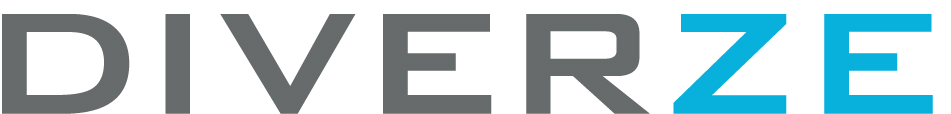 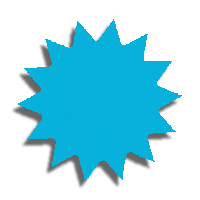 NaamWoonplaatsLeeftijdJohanUtrecht48FunctieZelfstandig ElektromonteurOpleidingMTS-E
VCAErvaringGewerkt zowel in de utiliteit als in de woningbouw en industrie bij opdrachtgevers als: Mega ElektraVan den Hoogen Engineering (Bunschoten)Van den Berg Elektrotechniek (Leusden)Sloof Elektra (Terschuur)Smeeing Elektra (Amersfoort)G. van Dam Groep (Rijssen)Bokkers Elektrotechniek (Achterveld)HulstFlier (Elburg)Van den Bosch (Harderwijk)Hollander TechniekIP GroepWB InstallatietechniekRijndorp InstallatietechniekLinthorstNijhof InstallatietechniekDe BundelAscom (Utrecht)G. Van Dam (Rijssen)Mega Elektra (Amsterdam)Leertouwer (Barneveld)Van Dalen (Twello). O.a.:
Project: St. Antonius Ziekenhuis NieuwegeinProject: Muziekstudio Nederlandse DJ premium                kantoorverbouwing met AV installatie in LarenProject: Renovatie basisschoolProject: Nieuwbouw woningbouw hofje leidinggevendProject: Nefkens showroom AmersfoortProject: renovatie vrijstaande woningenProject: Gemeentehuis en scholen Harderwijk Project: Unilever in Wageningen (industrie)Project: nieuwbouw appartementen Anklaar in ApeldoornProject: nieuwbouw zorgappartementen LeusdenProject: nieuwbouw parkeergarage ZeistProject: Alpuro Fabriek in Uddel (industrie)Project: GSUS Industries, in AmsterdamProject: Glaesum, in NijkerkProject: New Atrium, in Amsterdam
Werkzaamheden:
       -      Tekening lezenBrandmeldbeveiligingKabels trekkenGroepenkasten aansluitenMeterkastenAfmonteren, demonterenMonteren van technische installatiesVerlichtingZakeindenEtc.Persoonlijk:
Prima monteur in omgang en vaardigheden. Tevens betrokken bij het werk. Overig  Rijbewijs          	 Vervoer         Handgereedschap